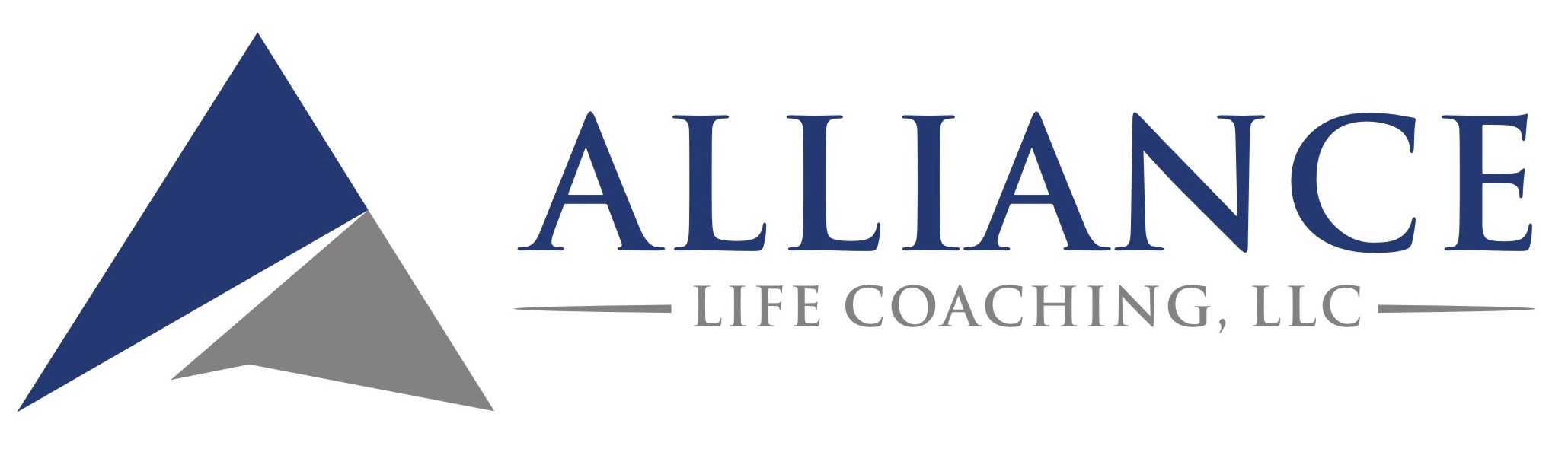 Welcome to Alliance Life Coaching!I am excited that you have chosen to work with me as your coach.  I am looking forward to partnering with you as you define and reach your personal goals! As your coach, I am a resource and a presence for you to use. I will provide constant support while continually challenging you. I will be your sounding board, a safe and objective person with whom you can speak, your brainstorming partner, motivator, and partner in celebration as you achieve your goals and dreams! Let’s begin! Fill out the personal contact information and any other details that you think may be helpful on the forms, and then skip to the last section.  If you can email me the completed form before our first session that will help me prepare.  While we will go over the client agreement, the last section will be the focus of our first conversation.  If you have any questions, please bring them up during our first session. I am honored that you have chosen me to be your coach and am excited to watch you become the best you can be! Let’s make the most of our time and our relationship. Yours in support & success, Michael S. Cadrette, CPC, ACCCertified Professional Coach Founder Alliance Life Coaching Phone: 810-434-7986www.michaelcadrette.com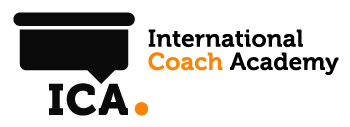 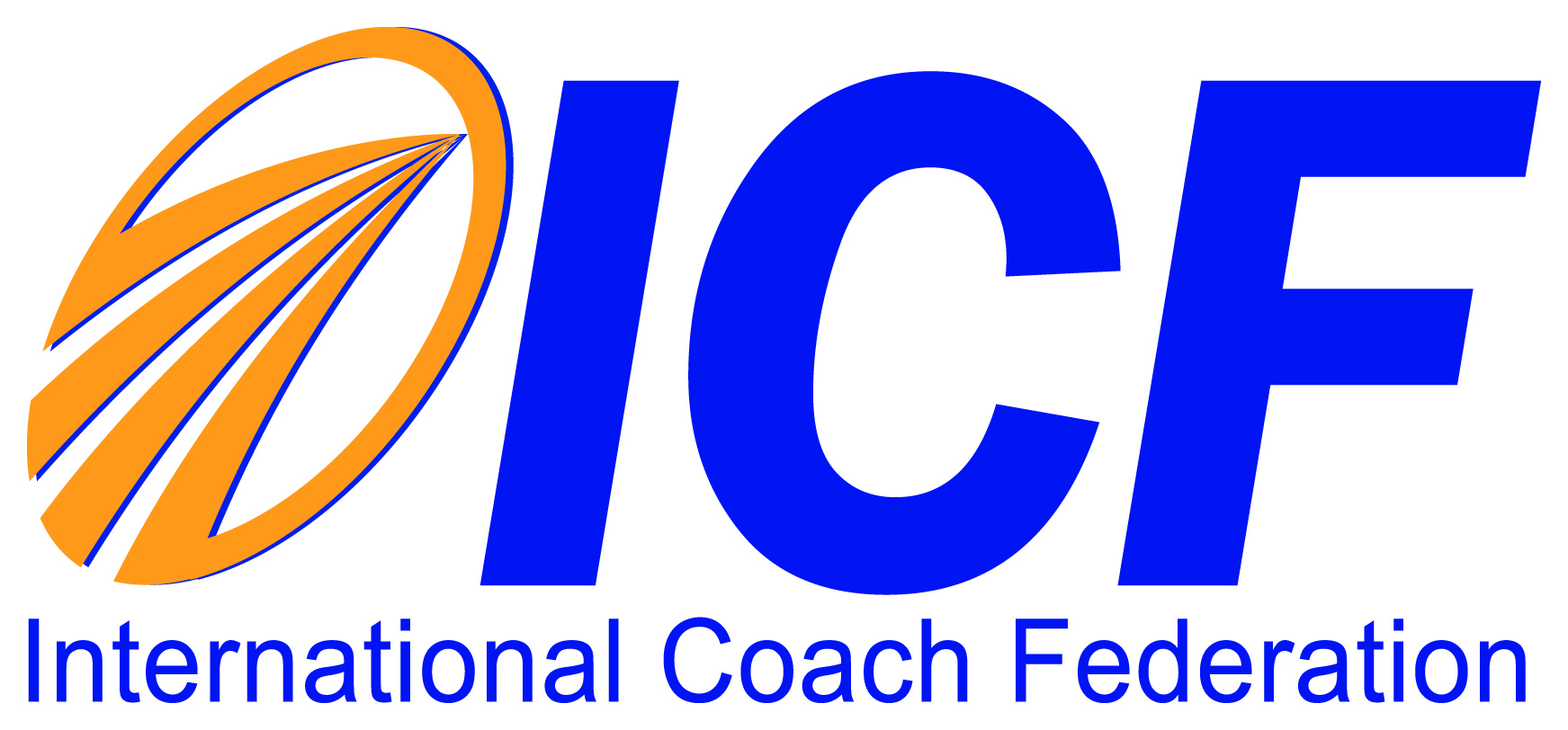 Client Information(Share as much as you think is important)Name ____________________________________________  Phone (     ) ________________________Address _______________________________________  State _______________  Zip _____________Occupation _________________________________________  Business Phone (     ) _______________Sex  _________  Birth Date  _____________________  Age _________  Height  ____________Martial Status:  ___Single   __ Married __ Separated__ Divorced __ Widowed Time Zone:_____________ Email address:________________________________________Education (last year completed):  _______ (grade)   Other training (list type and years)  ___________________________________________________________________________________________________Referred here by _______________________________ Address  ________________________________Health Information:Rate your health (check):  Very Good ___ Good ___ Average ___ Declining ___ Other ___Marriage and Family Information:Name of Spouse _________________________________  Phone (     ) ____________________________  Address ________________________________________________ State _____  Zip ________________Occupation ____________________________________ Business Phone (     ) ______________________Your spouse’s age __________ Education (in years) __________ Information about children:	Name			Age        Sex	Living		Education	   Marital						Yes/No		 in years                   status________________________________________________________________________________________________________________________________________________________________________________________________________________________________________________________________________________________________________________________________________________________Client AgreementAS A COACHI will be clear with you about the coaching relationship, including any expectations, fees, refunds or guarantees.•  Fee:  hourly __________monthly_______ made payable to _________•  Coaching may be cancelled at any time with a 30-day notice.2.   	I will keep your best interests in mind, coaching you toward your purpose and action plan in light of your preferred coaching style and personality.3.       	I will be prepared for each coaching session.4.       	I will protect all of our coaching appointments and contact you to reschedule as needed with at least two days notice.5.       	I will maintain complete confidentiality, within legal and ethical limits, unless you give me explicit permission to share particular issues with others.6.       	I will never give your name to anyone, for any purpose, without your expressed permission.7.       	I will respect copyrights, trademarks and intellectual property when sharing principles and information gleaned from other sources and seek to give credit where credit is due.8.       	I will represent myself to you with honestly and integrity as explained in ICF’s ethical guidelines.  AS A PERSON BEING COACHED1.       	I will protect all of our coaching appointments and contact you to reschedule as needed with two or more days notice.2.       	I will thoughtfully prepare and email a completed Coaching Session Checklist prior to our scheduled appointment.  (Optional)3.       	I will call or come to the coaching session promptly at the agreed time.4.       	I will seek to complete each action step by a specific target date and acknowledge that my coach will hold me accountable to do so. 5.       	I understand that my coach is not acting as a licensed mental health professional and that coaching is not intended to replace counseling, therapy, mental health care or treatment for substance abuse.We agree to meet on _______ (day) at ______ (time) every week, every other week, _______ for the next _____ months until _________.   This coaching agreement may then be extended by mutual agreement.	     Signature of Coach___________________________Date______________________	Signature of Client___________________________ Date_______________________(Optional) Please send a copy to me (your coach) at least one day prior to our coaching session.Coaching Session ChecklistAccomplishments for this week:Celebrations:What I think I am stuck in:The best way to coach me today and where I need the most support is:Something else I want to talk about is:Field work for next week:Tell Me More About YourselfWhat do you most want to achieve?  And are you ready to achieve?﻿What 3 things do you most want to change today? Have you tried to change this before? What have you attempted in the past that didn't work?Why do you think it didn't work?On a scale of 0-10, how important is it for you to achieve change today?What other areas of your life do you want to change (if any)?